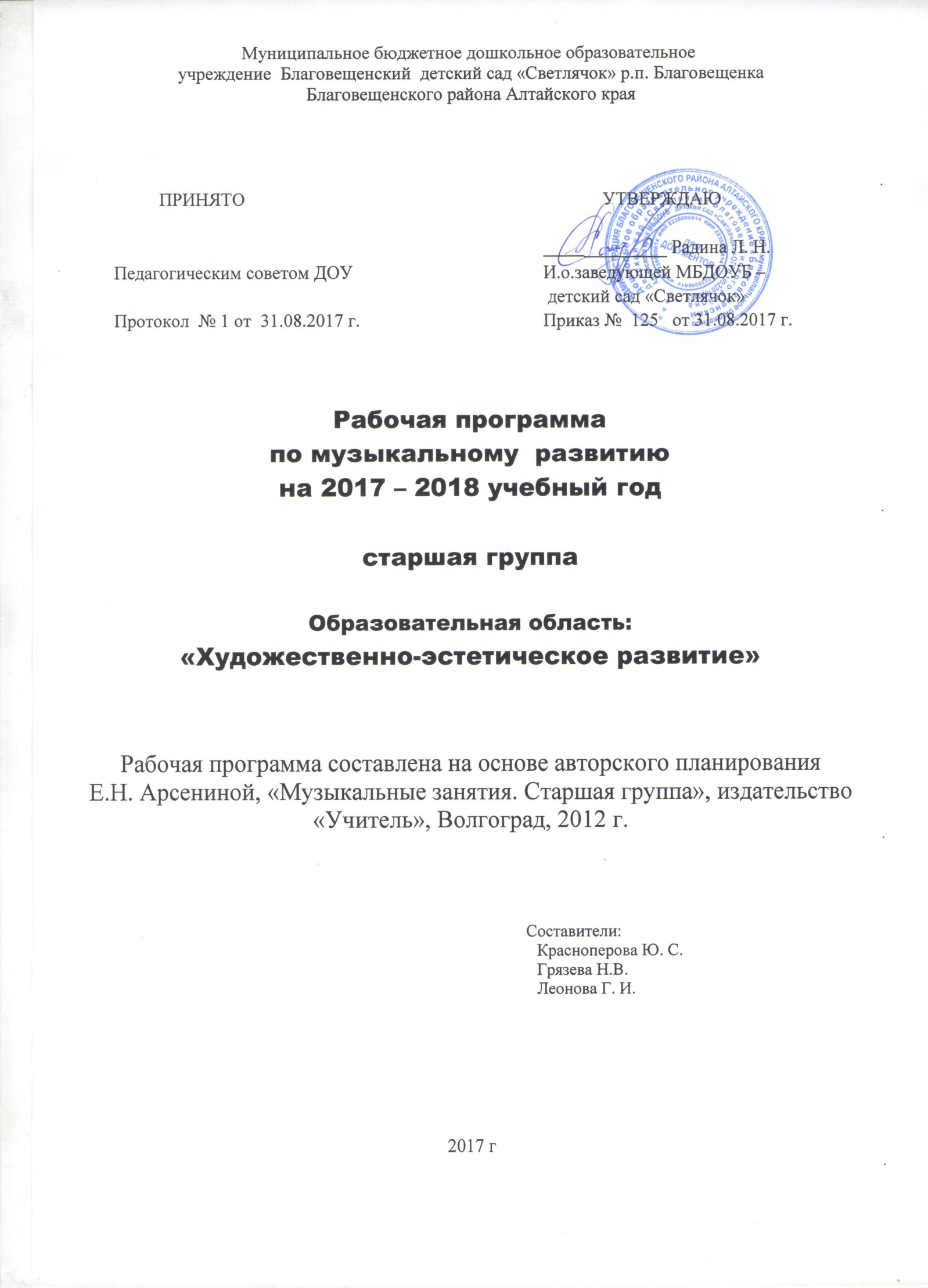 Структура программы:Пояснительная записка.Планирование программного содержания и репертуара для старшей группыЛитератураПояснительная записка.    Рабочая программа  по музыкальному развитию (образовательная область  «Художественно-эстетическое развитие») для старшей группы  составлена на основе  авторского планирования  Е.Н. Арсениной, «Музыкальные занятия по программе «От рождения до школы. Старшая  группа»,  издательство «Учитель»,  Волгоград, 2012 г.   Настоящая программа рассчитана на 68 занятий в год, предназначена для работы с детьми от 5 до 6 лет. Длительность одного занятия 25 минут. Количество занятий, запланированных в рабочей программе и календарном плане  музыкально-образовательной работы, может быть изменено в связи с праздничными нерабочими всероссийскими днями, в связи  с праздниками и развлечениями внутри сада и карантинными  мероприятиями. При недостатке запланированных занятий берутся занятия на закрепление пройденного материала.Цели:приобщение к музыкальному  искусству и развитие устойчивого интереса к музыке;формирование основ музыкальной культуры;развитие предпосылок ценностно-смыслового восприятия  и понимания произведений музыкального искусства;развитие  детского  музыкально-художественное творчества, удовлетворение потребности детей в самовыраженииЗадачи :способствовать дальнейшему развитию музыкальных способностей, а также эмоциональной отзывчивости на музыку; творческой активности (с учетом индивидуальных возможностей каждого из детей);закреплять интерес к различным видам музыкальной деятельности;продолжать осваивать основные виды движения – ходьбу, бег, прыжки, использовать их  в танцах и играх; добиваться устойчивости певческой интонации, вокально-слуховой координации, продолжать развивать звуковысотный, ритмический, тембровый, динамический слух, чувствовать ладовую окраску  произведения;развивать умение двигаться под музыку, как в спокойном хороводе, так и в подвижной пляске; пробуждать интерес, любовь к музыке народной, классической  и современной;прививать чувство уважения к творческому наследию своего народа, на примере детского фольклора;продолжать развивать музыкальный слух, память; побуждать к активным самостоятельным действиям в музыкальной деятельности.Принципы и подходы  к формированию  и реализации рабочей программы  по музыкальному развитию, разработанному на основе авторского планирования     Е.Н. АрсенинойМузыкальная деятельность соответствует принципам, отраженным ФГОС дошкольного образования, а именно:Поддержка разнообразия детства;Амплификация детского развития;Создание благоприятной социальной ситуации развития каждого ребенка в соответствии с его возрастными и индивидуальными особенностями и склонностями;Содействия и сотрудничества детей и взрослых в процессе развития детей и их взаимодействия с людьми, культурой и окружающим миром;Формирование познавательных интересов и познавательных действий.Принципа интеграции образовательных областей Учета специфики музыкальной деятельностиВ старшей  группе организуется занятие, состоящее из 4 частей:- музыкально - ритмические движения;- слушание музыки;- пение;- игра на музыкальных инструментах.На этих занятиях, кроме основной, решаются и другие задачи. Так, например, комбинированные занятия, решаются вопросы эстетического воспитания. Большое внимание уделяется естественному и выразительному пению. Характеристики особенностей музыкального развития детей 5 - 6 лет В возрасте 5-6 лет у большинства детей музыкально-слуховые способности развиты слабо, ритм неорганизованный. Часто отсутствует координация слуха и голоса, из-за чего точность воспроизведения мелодии страдает. Музыкальная память слаборазвита, так как у большинства детей из-за скудной музыкальной среды, в которой находятся дети, слуховой опыт очень мал. В речи присутствуют дефекты произношения различных фонем, чаще всего: р, с, л, щ. Нарушение произношения отдельных фонем не является тенденцией, однако очень распространено в практике работы с детьми-дошкольниками. Для работы над избавлением от дефектов целесообразно использовать комплекс упражнений, включающий в себя артикуляционную гимнастику, работу над «проблемными» согласными, работу над текстом исполняемых песен, «логоритмические» упражнения.На шестом году жизни расширяются музыкальные впечатления. Ребенок чаще интересуется о чем песня, как нужно двигаться, исполняя ее, что означает то или иное слово в песне. В этом возрасте формируется способность понимать поставленную задачу и воплощать ее в процессе музыкальной деятельности. В музыкальных играх дети могут самостоятельно договориться о распределении ролей. К 6 годам эмоциональные процессы становятся более уравновешенными. Но остаются все такими же насыщенными. Особенно важно появление в этом возрасте таких эмоций, как сочувствие другому, сопереживание, без которых невозможны совместная деятельность и общение детей. При работе с детьми 6 лет необходимо делать акцент на самостоятельную деятельность детей, предлагая им за определенное количество времени придумать постановку для исполняемой песни (дети сами определяют, как они будут выходить на сцену, как встанут, какие движения будут выполнять). Момент подготовки детьми номера является очень важным, так как именно в это время проявляются личностные качества детей, что может позволить педагогу приобрести ценную информацию о взаимоотношениях детей, об их лидерских качествах.Планируемые результаты освоения рабочей программы старшей группы  -  Различать жанры музыкальных произведений (марш, танец, песня);звучание музыкальных инструментов (фортепиано, скрипка);произведения по мелодии, вступлению.-  Различать высокие и низкие звуки (в пределах квинты).-  Петь без напряжения, плавно, легким звуком; произносить отчетливослова, своевременно начинать и заканчивать песню; петь всопровождении музыкального инструмента.-  Ритмично двигаться в соответствии с различным характером идинамикой музыки.-  Самостоятельно менять движения в соответствии с трехчастной формоймузыкального произведения и музыкальными фразами.-  Выполнять танцевальные движения; поочередное выбрасывание ногвперед в прыжке, полуприседание с выставлением ноги на пятку, шагна всей ступне на месте, с продвижением вперед и в кружении.-  Самостоятельно инсценировать содержание песен, хороводов; действоватьне подражая друг другу.-  Играть мелодии на металлофоне по одному и небольшими группами.Планирование программного содержания и репертуарадля старшей группыЛитература№ Заня - тияСтаршая группаПрограммные задачиРепертуарАтрибуты,оборудования1.с. 11-14Учить различать жанровую принадлежность музыки и характер произведения, определять вступление, заключительную часть; познакомить с приветственной попевкой «Здравствуйте»«Марш»  Д. Кабалевского;попевка  «Здравствуйте»;игры -  «Эхо», «Музыкальныематрешки», «Повторялка»,«Что за песенка», «Знакомые предметы».Картинки с изображениями животных;предметы – горн, барабан, скакалка, кукла, дудочка, осенние листья.2.с. 15-18Познакомить с музыкальным приветствием;  учить ориентироваться в музыке; шагать в соответствии с характером марша – бодро и ритмично, начинать ходьбу после вступления, заканчивать вместе с музыкой, графически изображать ритм; познакомить с новой песней.Песня  «Паровоз» (сл. Т. Волгиной, муз.Г.Эрнестакса; пьеса Д. Кабалевского«Походный марш;народная  плясовая мелодия; игра  «Веселая карусель»;попевка «До свидания».Иллюстрация «Паровозик, машинист,пассажиры»; портрет композитора.3.с. 19-20Учить ориентироваться в музыке – изменять направление ходьбы в соответствии с динамикой и оттенками в музыке, самостоятельно начинать двигаться  после вступления, останавливаться с окончанием музыки, определять ритмический рисунок песни, интонировать на одном звуке;закреплять песенный репертуар; познакомить с новой песней; развивать умение соотносить свои движения с музыкой.«Марш» Д. Кабалевского;попевка «Здравствуйте»;р.н.п. «На зеленом лугу»;  песня  «Паровоз» (сл. Т. Волгиной, муз.Г.Эрнестакса)игра «Мы играем в паровоз»; попевка «До свидания».Картинки с изображениями природы зеленого луга.Народные хороводные костюмы девочки и мальчика (оригинал).4.с.21-22Учить различать и передавать характер музыкального произведения,состоящего из трех маршей, двигаться в соответствии с музыкой, перестраиваться в две колонны, определять долгие и короткие звуки самостоятельно на слух, графически обозначать их, передавать голосом чередования восьмых и четвертных длительностей; закреплять песенный репертуар, умение петь живо, в подвижном темпе, чисто интонировать мелодию в ее продвижении вверх, удерживать чистоту интонации на одном звуке, пропевать скачки на квинту (ре-ля), терцию вниз (ля-фа-диез), терцию вниз (соль-ми); самостоятельно переходить от умеренного к быстрому темпу инаоборот.«Марш» Д. Кабалевского;попевка «Здравствуйте»;р.н.п. «На зеленом лугу»; песня  «Паровоз» (сл. Т. Волгиной, муз.Г.Эрнестакса)игра «Мы играем в паровоз»;попевка  «До свидания».Картинки с изображениями – пионер, физкультурник;предметы – горн, барабан.5.с.23-26Познакомить с одним из жанров изобразительного искусства – иллюстрированием и его мастером – сказочником В. Сутеевым, с творчеством композитора В. Шаинского; стимулировать стремление к творчеству – рисованию, пению; расширять словарный запас – познакомить со словами и их значением; «акватория», «территория», «порт», «причал», «иллюстрация», «художник-иллюстратор».Шум прибоя, крики чаек; песни: «В порту», «Мы пришли сегодня в порт», «Песенка катерка»(сл. С.Козловамуз. М. Минкова), «Белые кораблики», «Чунга - Чанга»,«Дельфины».Портрет В. Сутеева;выставка детских книг художника, рисунок: море и корабль, мольберт с чистым листом бумаги;фломастеры бусы и браслеты; портреы: Энтина В. Шаинского.6.с.27-31Познакомить с творчеством Д.Б. Кабалевского – пьесой «Ежик»; закреплять песенный репертуар, учить играть ритмический рисунок на металлофоне, выполнять ритмическое упражнение под   музыку – чередование бодрого шага с легким бегом, узнавать ранее изученную попевку; развивать эмоциональное восприятие.«Марш и бег» муз Ф Надененко; пьеса  – игра  «Ежик» Д.Кабалевского;русская нар.попевка«Сорока – сорока»;песня  «Паровоз» (сл. Т. Волгиной, муз.Г.Эрнестакса).Карточки сграфическим изображением ритма попевок; металлофон; плюшевые игрушки зверей, паровозик; шапочка ежика.7.с. 31-35Учить самостоятельно  менять движения в соответствии со звучащей по-разному музыкой переходить с бодрого шага на легкий бег и, наоборот, изменять направление движения при переходе с шага на бег; развивать естественное и легкое звучание голоса при исполнении попевок, умение самостоятельно на слух определять долгие и короткие звуки, отбивать ритмы знакомых попевок, воспринимать спокойный, напевный характер русской народной песни.«Марш и бег» муз Ф Надененко;попевки: «Здравствуйте»,«На зеленом лугу»;р.н.п.« Ходила младешенька»; песня«Осень пришла»;(сл. Е. Авдиенко,муз. В. Герчик); игра «Послушай –повтори».Деревянные ложки.8.с. 35-37Познакомить с упражнением для развития дыхания и голосовых связок; учить узнавать прослушанную ранее песню по мелодии, запоминать текст песни, придумывать движения под музыку, определять жанровую принадлежность мелодии, развивать слуховое внимание, умение распределять дыхание во время пения.«Марш и бег» муз Ф Надененко;р.н.п.« Ходила младешенька»; упр. «Ветерок»;  песня«Осень пришла»;(сл. Е. Авдиенко,муз. В. Герчик); А. Петров «Вальс»;игра «Найди игрушку».Металлофон;погремушки;портрет  композитора А.Петрова.9.с. 37-40Развивать образное представление; способствовать восприятию красивого в природе, стихах, музыке и живописи.Песня «Осень пришла»(сл. Е. Авдиенкомуз. В. Герчика);Пьеса Р. Бойко«Осенний пейзаж»;П.И. Чайковский«Октябрь»;А. Вивальди«Сентябрь».Репродукция картин «Октябрь»Е.Е. Волкова (ранней, поздней осени, предзимья;«Золотая осень»В.Д. Поленова;Цветные карточки;Краски, кисточки, емкости для воды,чистые листы бумаги.10.с.41-43Закреплять навык пружинящего движения под музыку, умение точно передавать голосом чередование долгих и коротких звуков, удерживать интонацию на одном повторяющемся звуке; учить петь легким, звонким голосом; развивать голосовые возможности, умение танцевальной импровизации.Р.н.м. « Ах, вы, сени»обр. Т. Ломовой;р.н.п. «Ходила младешенька»; Попевка «На зеленом лугу»;упр. «Ветерок »,«Ветер», «Разные ветры; Муз. А. Петрова;«Осень пришла»(сл. Е. Авдиенкомуз. В. Герчика).Металлофон; Осенние листья11.с. 43-47Развивать ритмический слух, умение самостоятельно высказываться о характере и содержании произведения, выполнять упражнение, двигаясь соответственно характеру мелодии, упражнять в пении, слушании, учить игре на музыкально-шумовых инструментах.Р.н.м. «Ах,вы сени обр. Т. Ломовой;упр «Топаем –хлопаем»; прибаутка «Курочка  да кошка»;в.н.п. «Петрушка»;песня «Скворушка прощается»(сл.Е.Авдиенко,муз. В. Герчик); игра «Послушай-повтори»Иллюстрации «Животные» и «Птицы»; Палочки;Деревянные ложки;Музыкальные инструменты – бубен, барабан,металлофон.12.с. 47-49Развивать умение выполнять движения плавного характера с предметами; упражнять в чистом интонировании интервалов терции, кварты снизу вверх и сверху вниз; разучить слова песни; учить определять на слух тембровую окраску музыкального инструмента и угадывать его, повторять заданный ритм.Р.н.п. «Петрушка»обр. Т. Ломовой;песня «Скворушка прощается»(сл.Е. Авдиенко, муз. В. Герчик); игра«Музыкальные загадки».Металлофон;Карточки и изображением музыкальных инструментов:деревянные ложки, бубны, гармошка, дудочка, маракас, бубен, барабан,Платочки; игрушка Петрушка.13.с. 49-52Продолжать знакомить с творчеством детского композитора В.Шаинского; пробуждать интерес к музыке, песенному творчеству; воспитывать музыкальный вкус, а также отзывчивость на музыку, песню, стихотворение, вызывать чувство сопереживания, внимательное отношение к четвероногим питомцам.Песня «Пропала собака»сл. А.Лама, Муз.ВШаинского«Улыбка»; «Антошка»;«Чунга – Чанга»;«Песня Чебурашки»;«Карусель»;«Песенка крокодила Гены».Стол,; Портрет композитора; Мягкая игрушка собаки; Детская гармошка; Большая деревянная ложка; Апельсин; Бусы и браслеты.14с.53-55Учить двигаться в соответствии с ритмом и характером музыки; развивать умение петь на заданной высоте разные гласные, передавать ритмический рисунок, различать запев, припев и куплет; развивать танцевально-игровое творчество.Муз. Т. Ломовой; р.н.п.«Петрушка»; плясовые мелодии.Металлофон;Шапочки (маски) зайца, лисы, волка, вороны.15.с. 55-57Учить использовать знакомые движения в соответствии с характером музыки; развивать умение высказываться о характере и содержании песни; различать на слух мелодию и ритм знакомой песни, исполнять знакомые песни; знакомить с новой попевкой, с творчеством композитора Г. Свиридова.Муз. Т. Ломовой; попевка Гармошка»(муз. Е.Тиличеевой)«Паровоз»; «Осень пришла» «Скворушка прощается»; р.плясовая мелодия;Г.Свиридова «Парень с гармошкой»; игра «Ты играй, играй, гармошка!».Портреты композиторов;Г. Свиридова;Платочки; Металлофон.16.с. 58-60Учить различать в музыке динамические изменения и показывать движениями; упражнять в чистом интонировании интервала большой секунды вверх; развивать тембровый слух, умение определять на слух высоту звука, инструменты; определять жанр и характер музыкального произведения.Упр «Прыг-скок »отрывок. из балета П. Чайковского«Лебединое озеро»; р.н.п. «Гармошка»;«К нам гости пришли(сл. М. Ивенсен,Муз.АлександроваГ.Свиридов «Парень с гармошкой».Музыкальные инструменты – гармошка, дудочка, барабан, балалайка, домра, металлофон, фортепиано.17.с. 60-62Учить различать и быстро реагировать на изменение динамики, согласовывая движения с музыкой; угадывать знакомые песни по мелодическому рисунку, петь легко и выразительно: развивать умение воспринимать музыку разного характера, эмоционально на нее откликаться.Упр «Прыг-скок »р.н.п «На зеленом лугу», «Ходила младешенька »,«Петрушка», «Гармошка», «К нам гости пришли»; «Парень с гармошкой Г. Свиридова; «Мужик на гармонике играетП. Чайковского; игра«Развеселый гармонист».Металлофон.18.с. 62-65Развивать умение ориентироваться в пространстве, сравнивать музыку двух-трех авторов; отмечать ритмический рисунок мелодии; исполнять песню в другой тональности – ми мажор; познакомить с музыкальными профессиями, с творчеством русских писателей.   Упр «Прыг-скок » р.н.п «Скок, скок, поскок »,  «К нам гости пришли»,«Парень с гармошкой», «Мужик на гармонике играет», «Как я учился играть на гармошке»           В. Гаврилина; дидактическая игра «Музыкант»; рассказ Б,С,Житкова «Гармонь»,; игра «Развеселый гармонист».  Палочки, карточки.19.с. 66-67Учить играть на металлофоне, петь в других тональностях; повторить ранее изученный песенный репертуар; развивать умение воспринимать музыку жизнерадостно, танцевального характера; познакомить с движениями парного танца – польки.Муз. П. Чайковского;р.н.п. «Скок, скок, поскок», «К нам гости пришли»; Н. Леви «Полька»;игра «Вспомни песенку».Карточки.20.с. 67-72Развивать творческое воображение; внимание и наблюдательность; знакомить с произведениями устного народного творчества – пословицами, прибаутками, попевками; повторить ранее изученный песенный репертуар.Р. плясовая мелодия; песня «Эхо» (сл. Л. Дымовой,муз.Е Тиличеевой;игра «Какого цвета осень»; «Пение кукушки»; песня «Кукушка» (сл.Н.Найденовой,муз.Е.Тиличеевой игра «Веселый дятел»»; песня «Дятел» (сл.А. Фаткина, муз.Н.Леви); песня Заинька, зайчик ».Шапочка, хвост, варежки сказочных персонажей - зайца, волка; три небольшие корзины с желудями, шишками, осенними листьями; бутафорские рябина с плодами, пень; божья коровка; небольшой стол; стул; музыкально – шумовые инструменты.21.с. 72-73Развивать ладовое чувство, слуховое внимание, чувство ритма; учить двигаться в соответствии с музыкой; воспринимать русскую народную песню веселого, оживленного характера; определять вступление.Муз. Т. Ломовой;упр. «Ускоряй и замедляй »;Р.н.п. «Скок, скок, поскок «Дон-дон»; игра«Поиграй со мной»; Н. Леви «Полька».Бубен,Металлофон.22.с. 74-76Учить правильно дышать во время пения; развивать слуховое внимание, чувство ритма, умение двигаться легко и непринужденно, в характере музыки в парном танце, самостоятельно придумывать и правильно воспроизводить ритм, воспринимать радостный, подвижный характер произведения.Упр. «Ускоряй-замедляй »; муз. Т. Ломовой;Р.н.п. «Дон-дон»; игра «Поиграй со мной»; П.н.п. «Веселый хоровод»;Н. Леви «Полька».Бубен, деревянные ложки.23.с. 76-78Учить исполнять ритмический рисунок на одном из инструментов; развивать певческий голос, закреплять умение самостоятельно стучать в заданном ритме на ложках, придумывать свой ритм в игре.Упр. «Ускоряй-замедляй »; муз. Т. Ломовой;Р.н.п. «Дон-дон»; игра «Веселый бубен »; П.н.п. «Веселый хоровод».Музыкальные инструменты – треугольник,бубен.24.с. 79-80Учить определять характер музыки и передавать его в движениях, развивать умение узнавать знакомую песню, чисто интонировать, играть на шумовых инструментах ансамблем, уверенно повторять и придумывать ритмический рисунок, петь естественным, легким звуком в подвижном темпе.Майкапар «Росинки»р.н.п. «Ходила младешенька»,«Петрушка», «На зеленом лугу»,«Дон-дон», «Как у наших у ворот»; игра «Поиграй со мной!», «У медведя во бору»; п..н.п «Веселый хоровод»; М.Красева«Песня медведя»; попевка «Хорошо поем».Музыкальные инструменты;обруч.25.с. 81-82Учить высказываться о своих впечатлениях,закреплять навык определять характер музыкального произведения; воспитывать правильное речевое дыхание, петь легко и выразительно с движениями; закреплять движения в музыкально – ритмическом творчестве.Муз. С.Майкапара; прибаутка«Улитка», Р.н.п. «Дон – дон»;упр. Хорошо поем»п.н.п. «Веселей хоровод!»; игра «У медведя во бору».Металлофон.26.с. 83-88Закреплять ранее изученный песенный и музыкальный репертуар; учить различать жанры музыкальных произведений (марш, танец, песня); совершенствовать музыкальную память через узнавание мелодий по отдельным фрагментам произведений (вступление, заключение, музыкальная фраза).«Осень пришла»(сл. Е. Авдиенкомуз. В. Герчика);«Парень с гармошкойГ. Свиридова;«Паровоз» (сл.Т. Волгиной,муз. Г. Эстернакса«Песенка Чебурашки(сл. Э.Успенского,муз.В.Шаинского;«Клоуны» Д. Кабалевского;«Лягушки»С. Слонимского;«Прыгающие лягушки» А.Сарауэра«Каприччио»В. Гаврилина.Игрушки – лягушка, клоун, паровоз, Чебурашка, медведь; портретыД.Кабалевского,Г. Свиридова;Бумажные лягушки(оригами).27.с. 88-90Учить играть ритмический рисунок на металлофоне, определять жанр произведения; развивать умение играть в ансамбле, различать на слух долгие и короткие звуки; закреплять ранее изученный песенный репертуар; воспитывать правильное речевое дыхание.С. Майкапар «Росинки»; прибаутка  «Улитка»Р.н.п. «Дон-дон» Упр «Хорошо поем» игра- «Дирижер» песня «Паровоз»; Г.Тюрк «Спи, усни» упражнение«Гудки паровоза».Металлофон.28.с. 90-92Развивать умение произносить на одном  выдохе два гласных звука; различать и правильно петь долгие и короткие звуки; учить воспроизводить ритмический рисунок на инструменте; закреплять умение на слух определять жанр песни – плясовая песня, колыбельная, песня – марш, высказываться о характере музыкального произведения, подбирать слова-определения.Музыка Т. Ломовой;С.Майкапара «Росинки»; упр.«Звуковая зарядка»;Прибаутка «Улитка»игра «Песенка»; муз.Г. Тюрк «Спи, усни»;р.н.п. «Баю-баю».Карточки-рисунки(Девочки, укачивающей куклу, марширующего мальчика,пляшущих детей).29.с. 92-99Закреплять знания о колыбельных песнях, прививать желание к слушанию и исполнительству песен; продолжать знакомить с творчеством русских и современных поэтов, с устным народным творчеством; приобщать к культуре своего народа.«Колыбельная»(сл. Аспазии,муз.Р. Паулса);Р.н.п. «Баю-баю»; «Баиньки» муз.М.Ройтерштейна,сл.И. Токмаковой«Месяц над крышею светит» муз. Блантера.Стихотворения М. Лермонтова,Г. Галиной. Люлька, детский коврик, детский диван с мягкими игрушками, подушечками, торшер на ножке.30.с. 100-102Учить произносить на одном выдохе три гласных звука; петь, удерживая интонацию на одном звуке, протяжно; изображать голосом долгие и короткие звуки, определять направление мелодии, придумывать ритмический аккомпанемент к песне; развивать умение придумать слова к мелодии.Муз.В.Щербачева  «Куранты»; «Звуковая зарядка», «Паровоз гудит», «Улитка», «Паровоз»,«Баю-баю», «Спи, усни».Музыкальные инструменты.31.с.102-104Закреплять умение двигаться на носках мягким шагом – «змейкой», произносить на одном выдохе три звука, учить узнавать  по ритмическому рисунку знакомые песни, придумывать танец, импровизировать, используя знакомые движения.Муз.В.Щербачева  «Куранты»;«Звуковая зарядка»; р.н.п. «На зеленом лугу», «Петрушка», «Улитка»; попевка«Колыбельная»(сл. А. Шибицкой, муз.В. Агафонникова«Вальс кошки» муз.Золотарева; Р.н.п. «Баю-баю»; игра – «Сапожник».Металлофон,деревянные ложки.32.с.104-106Учить ритмично двигаться согласно содержанию и характеру данной песни; развивать умение петь спокойным, протяжным звуком; закреплять умение воспринимать песню веселого, шутливого характера; импровизировать на заданную музыку.Муз.В.Щербачева  «Куранты»;«Звуковая зарядка»;р.н.п. «Скок, скок, Поскок»;«Колыбельная»(сл. А. Шибицкой, муз.В. Агафонникова«Голубые санки»(сл.М.Клоковой,муз. М.Иорданского)«Вальс кошки» муз.В.Золотарева;  игра – «Сапожник».Металлофон.33.с.107-113Продолжить знакомство с творчеством русских и современных поэтов и композиторов, чьи произведения посвящены детству;  поэты – Генрих Вардега, Саша Черный, В. Орлов; композиторы – Н. Бачинская, С. Вольфензон, Е. Тиличеева, Н. Арсеев; пробуждать интерес к музыке, развивать умение эмоционально откликаться на стихи, музыку: развивать импровизационные танцевальные навыки, представление о времени, его быстротечности.Песня «Бьют часы на старой башне» сл. Энтина, муз. Е.Крылатова; «Куранты» муз.Щербицкого«Старинные часы с кукушкой» Н. Бачинская;«Есть часы во всех домах» А.Островского;«Часы с кукушкой»В. Гаврилина; пьеса «Часики»                  С. Вольфензона; попевка «Часы» Е. Тиличеевой; и др.Костюм хранителя часов (старичка) – борода, зимняя шапка – ушанка, полушубок, валенки, небольшой сундучок. Декорация больших напольных часов; настенные часы с кукушкой, музыкально – шумовые инструменты; металлофон, треугольник.34.с.113-117Закреплять умение воспринимать веселый, шутливый характер песни, правильно произносить гласные в словах, согласные на конце  слов; развивать импровизационные навыки, закреплять ранее изученный песенный репертуар.У.н.м. в обр.             Т. Ломовой;  упр. «Звуковая зарядка»; р.н.п. «Скок, скок, поскок »«Голубые санки»  (сл. М. Клоковой,муз. М. Иорданского)«Музыкальное эхо»(сл. и муз. М.Андреевой ); игры «Зимняя прогулка», «Тук-туки-тук »; «Что нам нравится зимой »(сл. Л.Некрасова, Муз. ЕТиличеевойМузыкальные инструменты.35.с.117-120Развивать умение сохранять чистоту интонации на одном звуке «ля», «ре» в конце фраз, пропевать малую секунду (фа диез – соль) в песне, воспринимать песню радостного плясового характера, закреплять представления о песенных жанрах. У.н.м. в обр.             Т. Ломовой;         упр. «Звуковая зарядка»; «Такие разные ребята»;«Голубые санки»  (сл. М. Клоковой,муз. М. Иорданского)«К нам приходит Новый год»(сл. З. Петровой,муз. В. Герчик); игра«Такая разная песенка».Карточки.36.с.120-122Учить, мимикой показывать свое эмоциональное состояние, высказываться о содержании и характере песни; закреплять представление о коротких и долгих звуках; совершенствовать умение передавать веселый танцевальный характер песни.У.н.м. в обр.            Т. Ломовой;         упр. «Звуковая зарядка»; «Такие разные ребята»;«Голубые санки»  (сл. М. Клоковой,муз. М. Иорданского)р.н.п. «Звонкая песенка»;«К нам приходит Новый год»(сл. З. Петровой,муз.В. Герчик); музыка Й. Гайдна;игра «Ловишка». 37.с.122-125Развивать умение воспринимать музыку энергичного, задорного характера, двигаться в характере данной музыки, определять жанр танца; учить по ритмическому рисунку узнавать и чисто интонировать знакомые песни, придумывать ритмическое сопровождение.«Мальчики пляшут», «Девочки пляшут»(муз. И. Арсеева);   прибаутка «Улитка»; р.н.п.»Скок, скок, поскок», «Дон-дон», «Звонкая песенка»; «Голубые санки»   (сл. М. Клоковой, муз. М. Иорданского)«К нам приходит Новый год»(сл. З. Петровой,муз.В. Герчик). Иллюстрации.38.с. 125-128Продолжить знакомство с творчеством русских писателей и композиторов; способствовать возникновению радостных, светлых представлений о празднике; закреплять ранее изученные песни о елке, Новом годе.«Елка» муз. Соловьева – Седого;«Елочка» (сл. Р. Кудашевой, муз. Л. Бекман)»; плясовая мелодия. Елочка (искуственная)39.с.128-130Развивать умение узнавать, эмоционально откликаться на знакомую мелодию, придумывать на данную музыку свои танцевальные движения; учить играть ритм на металлофоне; развивать умение слышать звуки высокой частоты.Музыка И. Арсеева; упр. «Дети пляшут»;   р.н.п. «Звонкая песенка»;игра «Колокольчики звенят»;«К нам приходит Новый год»(сл. З. Петровой,Муз.В. Герчик).Музыкальные инструменты.40.с.130-132Развивать умение ритмично двигаться под музыку (бег, подпрыгивание), уверенно интонировать, петь без музыкального сопровождения, слышать звуки высокой частоты, узнавать по отрывку знакомые мелодии, петь выразительно, с движениями, воспринимать шуточный, плясовой характер мелодии.«Экосез» И. Гуммеляр.н.п. «Звонкая песенка»;игра «Колокольчики звенят»; песни«Голубые санки»,«К нам приходит Новый год»; р.н.п. «Как на тоненький ледок»; игра «Делай,      как я».Колокольчики.41.с.132-135Развивать умение передавать в движении легкий характер музыки, высказываться о прослушанной музыке; познакомить с новой детской песней»» способствовать развитию слухового внимания, тембрового слуха; учить инсценировать песню, используя знакомые плясовые движения.«Экосез» И. Гуммеля«Пешком шагали мышки» (сл. В, Приходько); игра «На чем я играю?»; р.н.п. «Как на тоненький ледок».Музыкальные инструменты.42.с.136- 137Развивать умение узнавать по мелодии знакомую детскую песню; продолжать развивать звуковысотный слух; учить самостоятельно выполнять движения, отражающие содержание данной песни.«Экосез» И. Гуммеля«Пешком шагали мышки» (сл. В, Приходько);  р.н.п. «Как на тоненький ледок»;игра «Колыбельная для мышонка».Металлофон.43.с. 138-140Развивать умение двигаться легко и уверенно, самостоятельно выполнять движения соответственно характеру музыки; придумать движения к песне; упражнять в чистом интонировании песни; придумать свою мелодию или песенку, по отрывку мелодии узнавать и исполнять знакомые песни.«Экосез» И. Гуммеля«Пешком шагали мышки» (сл. В. Приходько;  игра «Колыбельная для мышонка», «Смелые мышки»; «Голубые санки» (сл. М. Клоковой, муз. М. Иорданского)Р.н.п. «Как на тоненький ледок»,«К нам приходит Новый год»(сл. З. Петровой,муз.В. Герчик).Игрушка – мышонок.44.с.140-144Закреплять представления о понятии жанра – песня, танец, марш; развивать умение придумывать движения на музыку, удерживать интонацию на одном звуке; познакомить с творчеством композитора В. Шаинского, учить выражать свое отношение к песне посредством рисунка.«Марш и песенка матросов» Э. Сигмейстер,«Пешком шагали мышки» сл. В. Приходько; «Молодой моряк в матроске…»сл.О. Григорьева,муз.А.Арутюнова;«Белые кораблики»(сл. Л. Яхнина, муз.В.Шаинского,игра «Смелые мышки». Иллюстрации рисунков – матрос, кораблик.45.с.144-148Развивать умение узнавать знакомую музыку, высказываться о ней, различать по тембровой окраске звучание различных инструментов; учить выполнять движения в соответствии с характером музыки.Р.н.песни  «Звонкая песенка», «Петрушка«Скок, скок, поскок»;«Марш и песенка матросов»Э. Сигмейстер; «Молодой моряк в матроске…»сл.О. Григорьева, муз.А.Арутюнова;«Белые кораблики»сл. Л. Яхнина, муз.В.Шаинского;игра «Угадай музыкальный инструмент».Музыкальные инструменты.46.с.148-149Развивать умение двигаться уверенно, ритмично под музыку в образе моряков, инсценировать песню, придумывать движения; воспитывать чувство ритма; учить запоминать слова и мелодию песни.«Марш и песенка матросов»Э. Сигмейстер; «Молодой моряк в матроске…»сл. О. Григорьева, муз А.Арутюнова;словацкая н.п. «Белка пела и плясала»;«Белые кораблики»сл. Л. Яхнина, муз В.Шаинского.47.с.150-156Продолжить знакомить с композиторами, чье творчество посвящено теме детства; пробуждать интерес к музыке, формировать образное восприятие музыкального произведения.«Походный марш», «Ежик»,Д. Кабалевского; «Вот такие чудеса» сл. Бойко, муз.Филиппенко»;песня «Настоящийдруг»; пьеса «Клоуны».Портрет                 Д. Кабалевского; костюмы для детей, задействованных в сценках, декорация лесной поляны; три бутафорских пня; детская швейная машинка;  небольшой лоскут яркого ситца; музыкально – шумовые инструменты – маракас, треугольник, дудочка, металлофон. 48.с.157-159Учить передавать ритмический рисунок; закреплять ранее изученный песенный репертуар; развивать умение удерживать интонацию на повторении звука.Упр. для рук «Ветер и ветерок»;«Лендлер Л.Бетховенсловацкая н.п. «Белка пела и плясала»; игра «Музыкальное лото», «Встречи в лесу»;«Белые кораблики»муз. В.ШаинскогоЦикл пьес «В лесу! – Е. Тиличеевой.Карточки музыкального лото, шапочка зайца.49.с.160-162 Развивать умение воспринимать песню веселого характера, замечать динамические изменения и отражать их в действии; учить аккомпанировать на музыкальных инструментах; знакомить с музыкой композитора Е. Тиличеевой. «Лендлер».Бетховенаупр «Ветер и ветерок»  игра «Встречи в лесу»;  «Солнце улыбается» сл.Л. Некрасовой,муз Е.Тиличеевой;словацкая н.п. «Белка пела и плясала»; музыка Е.ТиличеевойМузыкальные инструменты; шапочка белки.50.с.162-164Способствовать развитию согласованности движений под музыку; развивать голосовые возможности; учить определять долгие короткие звуки, закреплять представление о паузе; знакомить с творчеством композитора Е. Тиличеевой.Упр «Ветерок и ветер»,«Разные ветры»;«Лендлер»Бетховенр.н.п. «Гуси летят»;«Солнце улыбается сл.Л. Некрасовой,муз Е.Тиличеевой;игра «Встречи в лесу».Портреты Л. Некрасовой, Е. Тиличеевой.51. с.165-168Развивать умение слушать музыку, начинать и заканчивать движения с началом и окончанием музыки, брать нужные интервалы, чисто интонировать; развивать слух, импровизационные навыки.«Марш» Е.Тиличеевой;р.н.п. «Гуси летят»;«Солнце улыбается сл. Л.Некрасовой,муз.Е.Тиличеевойигры – «Угадай, кто как поет?», «Встречи в лесу».Маски – зайца, птички, козленка, волка.52.с.169-173Знакомить с творчеством Д.Б. Кабалевского –  пьесой «Клоуны»; вызывать эмоциональный отклик на музыку шутливого, задорного характера, расширять представление об изобразительных возможностях музыки; побуждать к импровизации в «Танце маленьких клоунов»; стимулировать и поддерживать интерес к музыке, продолжать развивать музыкальный вкус; учить через рисунок, аппликацию выражать свои впечатления, полученные от общения с музыкой.«Вальс», «Клоуны»Д. Кабалевский; игра «Раз, два, три – образ клоуна прими!»Портрет Д. Кабалевского;костюм для клоуна;разноцветные клоунские носы, шарики, пуговицы на липучке; игрушечный клоун; музыкальная шкатулка; воздушные шары по количеству присутствующи на занятии детей.53.с.174-175Развивать умение петь уверенно и чисто, играть ритм на металлофоне, двигаться легко и непринужденно под музыкальное сопровождение; закреплять песенный репертуар.Р.н.п. «Гуси летят»;«Солнце улыбается сл.Л. Некрасовой,муз.Е.Тиличеевой;игры – «Угадай, кто как поет?», Курица»Е. Тиличеевой, «Кошка»А. Александрова, «Цыплята», «Лошадка»сл. Волгиной, муз.АФилиппенко«Веселые скачки»муз.Б.МожжеловаМеталлофон.54.с.175-178Развивать умение воспринимать песню веселого шутливого характера, определять долгий, короткий звук, паузу; узнавать знакомую песню по мелодии, вступлению, проигрышу, петь ее легким звуком, выразительно, начинать и заканчивать движения вместе с началом и окончанием музыки, двигаться ритмично, в характере музыки.«Веселые скачки»муз.Б.Можжелова«Пешком шагали мышки» сл. В. Приходько; игры – «Угадай, кто как поет?»,«Веселые мышата»сл. .Могилевской,муз.Т.Яровцево).Музыкальные инструменты, игрушки, карточки знакомых песен.55.с.178-180Развивать умение удерживать интонацию на одном звуке; побуждать к инсценированию песни. «Этюд» Л. Шитте; упр. «Прогулка»;«Веселые мышата»сл. .Могилевской,муз Т. Яровцевой,игры – «Угадай, кто как поет?», «Про лягушек и комара»сл. Т. Волгиной,муз. Филиппенко; «Полька» Н. Леви.Карточки с изображениями животных, игрушки.56.с.180-182Развивать умение придумывать и озвучивать ритмическое сопровождение к песне; импровизировать движения лягушек под музыку современного композитора; формировать образное воображение.Упр. «Прогулка»;«Этюд» Л. Шитте; «Веселые мышата»сл.С.Могилевскоймуз.Т.Яровцевой;«Про лягушек и комара»сл. Т. Волгиной,муз..Филиппенко«Озорные лягушата»муз Е. АгабабовойКарточки с изображением танцующих и поющих сказочных персонажей.57.с.182-185Развивать координацию движений, умение ориентироваться под музыку в сочетании с хлопками; упражнять в пении поступенного движения звуков; закреплять изученный песенный материал, развивать творческое воображение, импровизировать танцевальные навыки под музыку             Ю. Литовко, В. ВитлинаУпр. «Шаги-хлопкипод муз. Венгерская мелодия»; р.н.п. «Я гуляю»;«Про лягушек и комара»сл. Т. Волгиной,муз.А.Филиппенк)муз. Е.Агабабовойпесня «Лягушата» Ю. Литовко;«Танец лягушат»муз. В. Витлина.Медаль –цветная лента с изображением лягушачьей озорной рожицы. 58.с. 185-187Учить распределять дыхание во время исполнения песни; развивать  умение воспринимать песню спокойного ласкового характера, определять жанр.Упр. «Шаги-хлопкипод муз. Венгерская мелодия»; р.н.п. «Я гуляю»; « Спят деревья на опушке»сл. И. Черницкой, муз.Иорданскогоигры – «Такая разная песенка», «Танец лягушек». Игрушки, карточки – с изображением спящего ребенка в своей кроватке, марширующие на физкультурных занятиях и пляшущие вокруг елки детей.  59.с. 187-189Учит графически изображать и прочитывать ритмический рисунок песни; развивать умение слушать мелодию, выделять окончание фразы, слышать изобразительность в музыке, различать средства выразительности»: регистр, динамику, тембровую окраску звуков, темп. Упр. «Шаги-хлопкипод муз. Венгерская мелодия»; р.н.п. «Я гуляю»;игра «Поймай ладошками фразу» по А. Михайловой«Спят деревья на опушке»сл. И. Черницкой,муз.. Иорданского пьеса С. Майкапара «Музыкальная шкатулочка».Шкатулка.60. с.189-197Развивать двигательные навыки в соответствии с характером музыки. Знакомить с песнями и музыкой современных авторов, с произведениями устного народного творчества –  пословицами, поговорками. Воспитывать на доступных детскому восприятию ситуативных примерах в образах любимых мультипликационных персонажей такие положительные качества личности, как доброта, всепрощение, искренность, милосердие, уважение к окружающим; побуждать к добрым делам и поступкам.Песня –  «Если добрый ты» сл.Пляцковского муз. Б. Савельева; упр. «Слушай-бегай»;               «О чем мечтает мышонок»сл.С. Борщевского муз. ШаповаленкоКостюмы для сказочных персонажей (кот Леопольд, мышата); книга  А. Резника «Приключения кота Леопольда».61.с.197-200Познакомить с русской народной песней, учить играть ритм на металлофоне, развивать умение распевать слог на шестнадцатые длительности, высказываться о характере услышанной музыки, сравнивать пьесы с похожими названиями, узнавать по ритму знакомые песни, петь уверенным чистым звуком.Упр. «Шаги-хлопкипод муз. Венгерская мелодия»; р.н.п. «Петрушка, «Улитка», «Я гуляю» «Зеленейся, зеленейся»; игра «Поймай ладошками фразу»;  «Спят деревья на опушке»сл. И. Черницкой,муз.. Иорданскогопьеса С. Майкапара «Музыкальная шкатулочка», «Музыкальный ящик» СвиридоваШкатулка, игрушечная гармошечка.62.с.200-202Развивать умение узнавать знакомую музыку, слышать сходство и различия мелодии, самостоятельно двигаться, выполняя упражнения с хлопками, учить петь легким отрывистым и протяжным звуком, придумывать и озвучивать ритмическое сопровождение к песне.«Этюд» Л. Шитте; «Венгерская мелодия»; упр. «Прогулка»;        р.н.п. «Зеленейся, зеленейся»; игра –   «Придумай ритм»;« Спят деревья на опушке»сл. И. Черницкой, муз .Иорданскогопьесы С.Майкапара,Г. Свиридова.63.с. 202-203Учить выполнять простейшие движения со скакалкой (прыгать, кружиться); развивать чувство лада, умение интонировать под собственное ритмическое сопровождение; узнавать и выразительно исполнять знакомые песни.Муз. А. Петрова;упр. «Хорошо поем»; Р.н.п. «Зеленейся, зеленейся»; «Солнце улыбается», «Спят деревья на опушке», «Белые кораблики», «Музыкальная шкатулочка»           С Майкапара, «Музыкальный ящик  Г. Свиридова. Скакалки.64.с.204-207Учит передавать в движении характер музыки, ритмический рисунок мелодии; расширять певческий диапазон в приделах «до» первой – «до» второй октавы; закреплять ранее изученный песенный материал; развивать музыкальную память, внимание, ловкость.«Скакалки» (муз. А. Петрова); моравская н.п « Люди работают» в обр. Ф. Эрно; игра «Знакомые песенки»; «По солнышку» сл.Н. Найденовой, муз.Преображенского игра «У медведя во бору».Ритмические полоски.65.с.207-209Развивать умение узнавать по аккомпанементу песню, закреплять музыкальную память и ритмические навыки, слуховое восприятие.«Скакалки» (муз. А. Петрова); моравская н.п « Люди работают»  в обр. Ф. Эрно;«Антошка»сл. Ю. Энтина, муз.В Шаинского;«По солнышку» сл.Н. Найденовой, муз.. Преображенского игра «Поймай ладошками фразу»,«Лапы и лапки».Карточки с изображениями животных.66.с.209-210Развивать импровизационные навыки; музыкальную память и ритмические навыки; учить удерживать интонацию на одном звуке.р.н.м. «Возле речки, возле моста»; моравская народная.песня « Люди работают»  в обр. Ф. Эрно;«Антошка»сл. Ю. Энтина, муз.В.Шаинского;«По солнышку» сл. Н.Найденовой, муз. Преображенского игра «Поймай ладошками фразу».67.с.210-212Развивать умение согласовывать движения с музыкой, двигаясь хороводным шагом, ссужая и расширяя круг, кружиться в дробном шаге, по ритму и отрывку мелодии узнавать и петь знакомые песни; учить распознавать в знакомых песнях колыбельную, плясовую, марш, развивать память, слуховое восприятие.Р.н.м. «Возле речки, возле моста»обр. А. Новикова; игры – «Моя любимая музыка»,«Веселый бубен», «Ловишка», «У медведя во бору», «Лапы и лапки».Карточки с иллюстрациями песен, игрушки, металлофон, портреты композиторов.68.с.213-21Развивать умение выполнять различные плясовые движения под русскую народную мелодию; закреплять песенный материал; развивать интерес к музыке, к музыкальной деятельности.Р.н.м. «Возле речки, возле моста»обр. А. Новикова.Музыкальные инструменты, игрушки – петушок Петя и кошка Мурена.69.с.218Развивать импровизационные навыки; музыкальную память и ритмические навыки; учить самостоятельно выполнять движения, отражающие содержание песни, музыки.Р.н.м. «Возле речки, возле моста»обр. А. Новикова; игры – «Моя любимая музыка»,«Веселый бубен», «Ловишка», «У медведя во бору», «Лапы и лапки».Музыкальные инструменты, игрушки.Наименованиеиспользуемых программ, методических пособий, культурных практикавторГод изданияИздательствоМузыкальные занятия Старшая группа.Е.Н. Арсенина2012Волгоград, УчительРусское народное творчество в детском садуА.П. Усова1972М,Просвещение Музыкально - дидактические игры для дошкольников. Кононова Н.Г.1982МоскваМузыка и движение. Упражнения, игры и пляски для детей 5 - 6 лет авт. сост. С.И. Бекина1983М,ПросвещениеУчите детей петь: песни и упражнения для развития голоса у детей 5 - 6 летсост. Т.Н. Орлова, С.И. Бекина1988М,Просвещение «Развитие социального интеллекта у детей 5-7 лет в музыкальной деятельности. Коррекционно-развивающая программа, интегрированные занятия» Федосеева М.А.2014«Учитель»,  ВолгоградКукольный театр-дошкольникамТ.Н. и Ю.Г. Караманенко1982М,ПросвещениеЖурналы «Музыкальный руководитель»2005-2013 г.г.Учредитель и издатель: ООО Издательский дом «Воспитание дошкольника»